*Please ensure all fields are completed*PERSONAL DETAILS:TRAINING & QUALIFICATIONS:EDUCATION & TRAINING & QUALIFICATIONS:*Please provide copies of transcripts tickets & licences *EMPLOYMENT INFORMATION & HISTORY:EMPLOYMENT SUPPORT OFFICER TO COMPLETE: 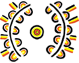 Central Land Council CLC – JOB SEEKER REGISTRATION FORM TOWN APPLICATIONSDATE:NAME:POSITION APPLIED FOR:ORGANISATION: First Name:Surname:Contact Number:Email:Email:Community Address:Date of Birth: Gender:Language Group:Language Spoken:Aboriginal Descent: Torres Strait Islander Descent: Forklift LicenceConfined Space EntryElevated Working PlatformWorking at HeightsScaffoldingFirst AidCriminal History  Police Check(last 12 months) Ochre CardWhite CardDriver’s License – LR classCrane TicketBob Cat Driver’s License – HR classDriver’s License – MC classOther (please specify)Primary School:(Year completed) Secondary School:(Year completed)Vocational Training (CERT 1 – 4) DIPLOMA(Year comp & course info)OtherAre you currently Employed: (if so please provide details) Employment Status:(Full time, Part time, Casual) Will you be willing to travel remotely for work? Will you be willing to travel remotely for work? YesNoComments: Comments: Comments: Comments: Comments: Comments: Do you have any pre-existing injuries and/ or conditions that might affect the type of work you are looking for? Do you have any pre-existing injuries and/ or conditions that might affect the type of work you are looking for? YesNoComments: Comments: Comments: Comments: Comments: Comments: Have you completed and attached a resume to this document? Have you completed and attached a resume to this document? YesNoComments: Comments: Comments: Comments: Comments: Comments: Have you saved copies of the Job seekers resume and copies of their transcripts, tickets and licences within Edis? Have you saved copies of the Job seekers resume and copies of their transcripts, tickets and licences within Edis? YesNoComments: Comments: Comments: Comments: Comments: Comments: Have you updated the Employment Register within Edis? Have you updated the Employment Register within Edis? YesNoComments: Comments: Comments: Comments: Comments: Comments: Have you identified suitable employment opportunities for the job seeker? Have you identified suitable employment opportunities for the job seeker? YesNoComments: Comments: Comments: Comments: Comments: Comments: EMPLOYMENT UNIT CONTACT INFORMATION: Email:  employmentunit@clc.org.au  Phone Numbers: 08 8951 6313 or 08 8951 6314Office Location: 27 Stuart Highway, Alice Springs NT 0870 EMPLOYMENT UNIT CONTACT INFORMATION: Email:  employmentunit@clc.org.au  Phone Numbers: 08 8951 6313 or 08 8951 6314Office Location: 27 Stuart Highway, Alice Springs NT 0870 EMPLOYMENT UNIT CONTACT INFORMATION: Email:  employmentunit@clc.org.au  Phone Numbers: 08 8951 6313 or 08 8951 6314Office Location: 27 Stuart Highway, Alice Springs NT 0870 EMPLOYMENT UNIT CONTACT INFORMATION: Email:  employmentunit@clc.org.au  Phone Numbers: 08 8951 6313 or 08 8951 6314Office Location: 27 Stuart Highway, Alice Springs NT 0870 EMPLOYMENT UNIT CONTACT INFORMATION: Email:  employmentunit@clc.org.au  Phone Numbers: 08 8951 6313 or 08 8951 6314Office Location: 27 Stuart Highway, Alice Springs NT 0870 EMPLOYMENT UNIT CONTACT INFORMATION: Email:  employmentunit@clc.org.au  Phone Numbers: 08 8951 6313 or 08 8951 6314Office Location: 27 Stuart Highway, Alice Springs NT 0870 